POLSKO - NIEMIECKA WYMIANA MŁODZIEŻYPOLSKO - NIEMIECKA WYMIANA MŁODZIEŻY 
     W dniach 5-7 maja br. gościli w Powiecie Hajnowskim pan Frank Schmidt oraz pan Mike Meto Mettke – nauczyciele ze szkoły Fritz-Reuter-Oberschule z Dzielnicy Lichtenberg w Berlinie. Gośćmi opiekowali się nauczyciele Liceum Ogólnokształcącego nr 1 w Hajnówce oraz pracownicy Wydziału Promocji, Polityki Regionalnej, Turystyki i Współpracy z Zagranicą Starostwa Powiatowego w Hajnówce.    
     W dniach 5-7 maja br. gościli w Powiecie Hajnowskim pan Frank Schmidt oraz pan Mike Meto Mettke – nauczyciele ze szkoły Fritz-Reuter-Oberschule z Dzielnicy Lichtenberg w Berlinie. Gośćmi opiekowali się nauczyciele Liceum Ogólnokształcącego nr 1 w Hajnówce oraz pracownicy Wydziału Promocji, Polityki Regionalnej, Turystyki i Współpracy z Zagranicą Starostwa Powiatowego w Hajnówce.   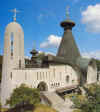 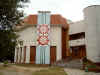 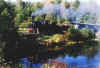 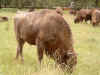 Celem wizyty było przygotowanie wymiany młodzieży polsko – niemieckiej. Z pierwszą wizytą przyjedzie młodzież z Berlina we wrześniu tego roku. W trakcie pobytu w Hajnówce został przygotowany projekt spotkań młodzieży, w celu uzyskania dofinansowania do przedsięwzięcia z PNWM i Programu „Młodzież”.
     Jednocześnie goście zwiedzili Sobór Św. Trójcy w Hajnówce, wystawy w Muzeum Kultury Białoruskiej w Hajnówce, Rezerwat Pokazowy Żubrów, Muzeum Przyrodniczo – Leśne w Białowieży oraz inne obiekty w Białowieży. Następnego dnia nauczyciele wybrali się na rowerową przejażdżkę do Topiła.